Уважаемые коллеги!!!Информационное письмо5-я Костромская Всероссийская школа молодых ученых испециалистов в области психического здоровья«Биологическая парадигма психических расстройств»  (6-8 октября 2022 года)         Для участия в Школе приглашаются научные сотрудники, аспиранты, клинические ординаторы, врачи-психиатры, медицинские психологи, студенты старших курсов и др. специалисты в области психического здоровья в возрасте до 35 лет (включительно). Работа Школы предполагает лекции, посвященные наиболее актуальным вопросам современной психиатрии, семинары и клинические разборы, проводимые ведущими специалистами в области психического здоровья. Для участия в конференции приглашены академик РАН проф. А.Б.Смулевич, чл.-корр. РАН, проф. З.И.Кекелидзе,  профессора: Т.П.Клюшник, Н.Г.Незнанов, С.Н.Мосолов,   С.И.Гаврилова,  Г.П.Костюк,  В.Г.Каледа, В.К.Шамрей, И.В.Олейчик, А.А.Шмилович, Н.Н.Петрова, С.В.Иванов, М.В.Иванов, М.В.Алфимова, И.С.Лебедева, А.Н.Бархатова, Г.М.Усов, М.А.Омельченко  и другие ведущие отечественные ученые.          Поданы документы на регистрацию Школы на портале Непрерывного медицинского и фармацевтического образования Минздрава России.          Материалы Школы  будут опубликованы в специальном выпуске Научно-практического журнала «Психиатрия» (Scopus, РИНЦ) 2022 №3 выпуск 2).       Школа будет проводиться  в отеле AZIMUT: г. Кострома, ул. Магистральная, 40      Для участия в работе Школы необходимо зарегистрироваться  главной странице сайта НЦПЗ  http://www.ncpz.ru/  до 25 сентября (включительно).      Для участников Школы будет организован трансфер в Кострому  (5 октября  11.00 от ст. метро «Медведково». Обратный трансфер 9 октября 10.00 от гостиницы Азимут). Всем желающим воспользоваться трансфером необходимо забронировать место в автобусе до 25.09 и внести оплату по льготному тарифу (скидка 75%) в размере 500 рублей. Для бронирования места в автобусе нужно подать заявку по эл.почте am@cofactor.ru. Победителям конкурса трансфер предоставляется бесплатно, при условии своевременного бронирования места в автобусе. До Костромы можно также добраться поездом с Ярославского вокзала (поезд «Ласточка» отправляется 6.25; 14.35; 15.10. Время в пути около 4,5 часов).        Более подробную информацию можно получить на сайте Научного центра психического здоровья (“Конференции НЦПЗ” на главной странице и раздел “Костромские школы молодых ученых”).        В случае возникновения дополнительных вопросов обращайтесь в Оргкомитет Школы молодых ученых kostroma2022@ncpz.ru, а также к  официальному провайдеру Школы Агентство CoFactor (ООО «КОФАКТОР»), Морозовой Анне Петровне                                                    e-mail: am@cofactor.ru       За дополнительной информацией и ее обновлениями следите на сайтах НЦПЗ http://www.psychiatry.ru  и  РОП http://www.psychiatr.ru.Мы будем рады видеть Вас среди участников Школы!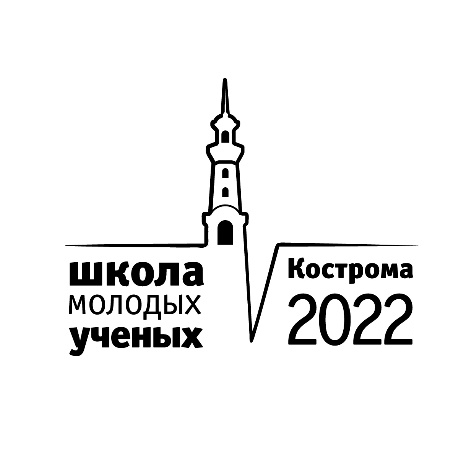 ФГБНУ «НАУЧНЫЙ ЦЕНТР ПСИХИЧЕСКОГО ЗДОРОВЬЯ»РОССИЙСКОЕ ОБЩЕСТВО ПСИХИАТРОВСОЮЗ ОХРАНЫ ПСИХИЧЕСКОГО ЗДОРОВЬЯ